SPOZNAVANJE OKOLJA, 5. tedenSREDA, 15. 4. 2020UČNA TEMA: Značilnosti pomladi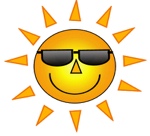 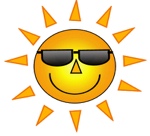 Veliko že veš o pomladi. Na začetku bomo malo ponovili. Obišči spletno stran Lilibine/šolska ulica/spoznavanje okolja/letni časi/pomlad/pomlad v naravi, ali klikni spodnjo povezavo:https://www.lilibi.si/solska-ulica/spoznavanje-okolja/letni-casi/pomlad/pomlad-v-naraviSedaj pa odpri delovni zvezek Lilibine na strani 79 in reši naloge. Prepričana sem, da bo ta naloga zelo enostavna zate. 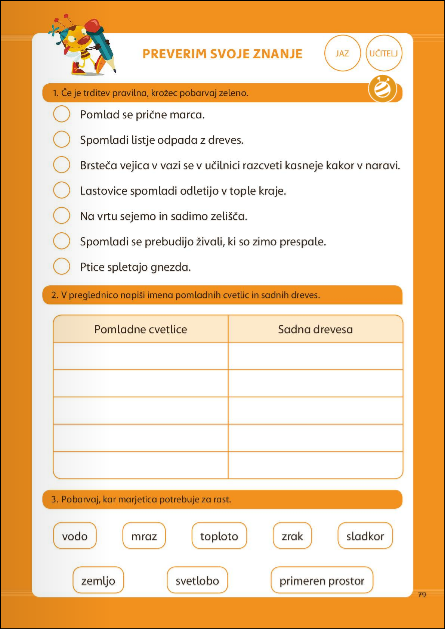 Hitri in vedoželjni, lahko naredijo še naslednjo nalogo.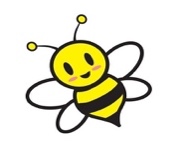 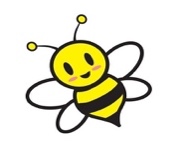 Na spletni strani interaktivne vaje/spoznavanje okolja/letni časi (pomlad)/križanka pomlad ali klikni na spodnjo povezavo.https://www.digipuzzle.net/digipuzzle/spring/puzzles/crossword_si.htm?language=slovenian&linkback=../../../education/spring/index.htm